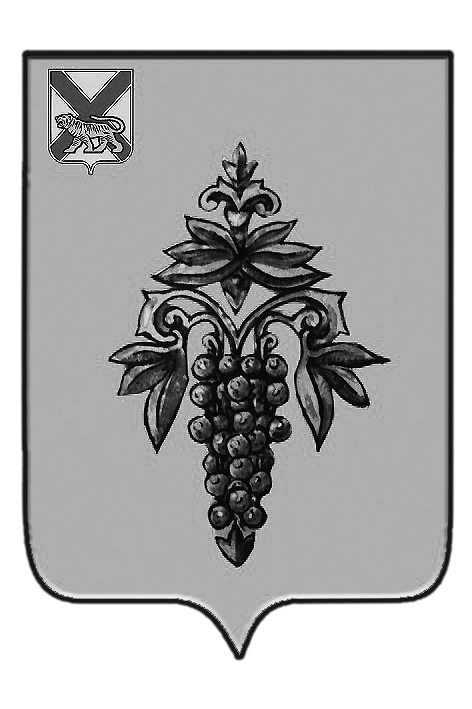 ДУМА ЧУГУЕВСКОГО МУНИЦИПАЛЬНОГО ОКРУГА Р  Е  Ш  Е  Н  И  ЕРуководствуясь Федеральным законом от 06 октября 2003 года № 131 - ФЗ «Об общих принципах организации местного самоуправления в Российской Федерации, Законом Приморского края от 18 ноября 2014 года № 495-КЗ «О сроке полномочий представительных органов и глав муниципальных образований Приморского края, порядке формирования представительных органов муниципальных районов и порядке избрания глав муниципальных образований Приморского края», Положением «О порядке проведения конкурса на замещение должности главы Чугуевского муниципального округа», утвержденного решением Думы Чугуевского муниципального округа от 30 марта 2020 года № 13-НПА, Дума Чугуевского муниципального округаРЕШИЛА:1. Назначить членов конкурсной комиссии по проведению конкурса на замещение должности главы Чугуевского муниципального округа.1.1. Дяба Олег Анатольевич – депутат Думы Чугуевского муниципального округа.1.2. Белецкий Василий Константинович – депутат  Думы Чугуевского муниципального округа.1.3. Пролубщикова Светлана Владимировна – депутат  Думы Чугуевского муниципального округа.1.4. Ермошина Надежда Ивановна – депутат Думы Чугуевского муниципального округа.2. Настоящее решение  подлежит официальному опубликованию и размещению на официальном сайте Чугуевского муниципального округа http:/www.chuguevsky.ru/.3. Настоящее решение вступает в силу со дня его принятия.Председатель Думы Чугуевского муниципального округа                                                        Е.В.Пачковот 10.04.2020г.№ 19О назначении членов конкурсной комиссии по проведению конкурса на замещение должности главы Чугуевского муниципального округаО назначении членов конкурсной комиссии по проведению конкурса на замещение должности главы Чугуевского муниципального округа